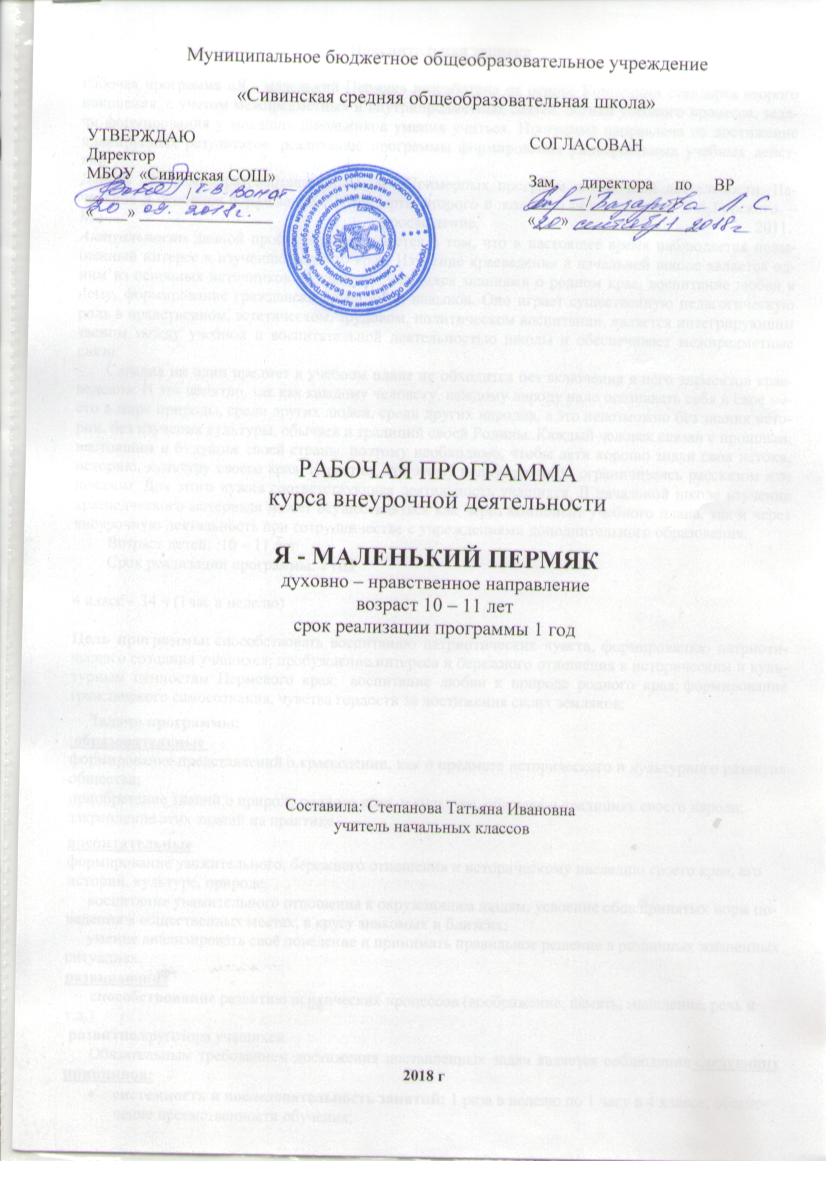 Пояснительная запискаРабочая программа «Я - маленький Пермяк» разработана на основе Концепции стандарта второго поколения, с учетом межпредметных и внутрипредметных связей, логики учебного процесса, задачи формирования у младших школьников умения учиться. Программа направлена на достижение планируемых результатов, реализацию программы формирования универсальных учебных действий.Данная программа разработана на основе «Примерных программ внеурочной деятельности. Начальное и основное образование». (Стандарты второго поколения) под редакцией В.А.Горского. – М.: Просвещение, 2011. 
Актуальность данной программы заключается в том, что в настоящее время наблюдается повышенный интерес к изучению родного края. Изучение краеведения в начальной школе является одним из основных источников обогащения учащихся знаниями о родном крае, воспитание любви к нему, формирование гражданских позиций и навыков. Оно играет существенную педагогическую роль в нравственном, эстетическом, трудовом, политическом воспитании, является интегрирующим звеном между учебной и воспитательной деятельностью школы и обеспечивает межпредметные связи.       Сегодня ни один предмет в учебном плане не обходится без включения в него элементов краеведения. И это понятно, так как каждому человеку, каждому народу надо осознавать себя и своё место в мире природы, среди других людей, среди других народов, а это невозможно без знания истории, без изучения культуры, обычаев и традиций своей Родины. Каждый человек связан с прошлым, настоящим и будущим своей страны, поэтому необходимо, чтобы дети хорошо знали свои истоки, историю, культуру своего края. Известно, что этому нельзя научить, ограничиваясь рассказом или показом. Для этого нужна соответствующая деятельность учащихся. В начальной школе изучение краеведческого материала может осуществляться как через компонент учебного плана, так и через внеурочную деятельность при сотрудничестве с учреждениями дополнительного образования.        Возраст детей: :10 – 11 лет        Срок реализации программы: 1 год4 класс – 34 ч (1час в неделю)
Цель программы: способствовать воспитанию патриотических чувств, формированию патриотического сознания учащихся; пробуждение интереса и бережного отношения к историческим и культурным ценностям Пермского края;  воспитание любви к природе родного края; формирование гражданского самосознания, чувства гордости за достижения своих земляков; воспитательные 
формирование уважительного, бережного отношения к историческому наследию своего края, его истории, культуре, природе; 
     воспитание уважительного отношения к окружающим людям, усвоение общепринятых норм поведения в общественных местах, в кругу знакомых и близких; 
     умение анализировать своё поведение и принимать правильное решение в различных жизненных ситуациях. 
развивающие 
      способствование развитию психических процессов (воображение, память, мышление, речь и т.д.) 
 развитие кругозора учащихся.      Обязательным требованием достижения поставленных задач является соблюдение следующих принципов:системность и последовательность занятий: 1 раза в неделю по 1 часу в 4 классе; обеспечение преемственности обучения; 
научность: соблюдение логики изложения материала в соответствии развития современных научных знаний; доступность: от легкого к трудному, от простого к сложному, от неизвестного к известному, использование методов соответствующих данному возрасту детей и их развитию; наглядность: использование наглядных пособий, иллюстраций, авторских работ, дополнительной научной и справочной литературы, ИКТ; деятельностный подход: использование проблемного материала, постановка проблемы, поиск решения проблемы с учителем и самостоятельно; активность и сознательность: понимаются цели и задачи учеником, ученик обучается самоанализу и самооценке, думает и действует самостоятельно, умение опираться не на авторитет учителя, а на доказательства и логику мышления; прочность знаний (завершённость обучения): завершение каждой темы итоговым занятием, призванным закрепить полученные знания и навыки, и подготовить учащихся к восприятию материала следующей темы, применение технологии сравнения, сопоставления, противопоставления; принципы уважительного отношения к детскому творчеству: представление свободы выбора, создание атмосферы раскованности и талантливости, умение педагога оценить художественные достоинства детских работ. 
Во внеурочной деятельности спектр занятий по изучению краеведения обширен. Формы учебной работы весьма разнообразны: викторины, экскурсии, праздники, походы, презентации, коллективные и индивидуальные проекты. Эти виды деятельности позволяют использовать такие методы обучения, как поиск, исследование, проекты, эксперименты и т. д.В программах для каждого класса прослеживается: преемственность: происходит повторение тем основных разделов, где в каждый последующий год обучения осуществляется более глубокое изучение предмета с выполнением творческих заданий на более высоком уровне. теоретические сведения связаны с практической деятельностью, что помогает детям творчески подходить к выполнению разного рода занятий. умение создавать из ненужных вещей и отходов растительного сырья, из природного материала художественные изделия, панно, картины. Всё это помогает правильному восприятию окружающего мира, бережному отношению к природе, к людям. Это способствует обогащению внутреннего мира ребёнка, позволяет детям с пользой провести своё свободное время. 
Планируемые личностные, метапредметные и предметные результатыЛичностными результатами изучения данного курса являются:развитие любознательности, сообразительности при выполнении разнообразных заданий;развитие внимательности, настойчивости, целеустремленности, умения преодолевать трудности – качеств весьма важных в практической деятельности любого человека;воспитание чувства справедливости, ответственности;развитие самостоятельности суждений, независимости и нестандартности мышления.Метапредметные результатыСравнивать разные приемы действий, выбирать удобные способы для выполнения конкретного задания.Моделировать в процессе совместного обсуждения алгоритм решения числового кроссворда; использовать его в ходе самостоятельной работы.Применять изученные способы учебной работы и приёмы Анализировать правила игры. Действовать в соответствии с заданными правилами.Включаться в групповую работу. Участвовать в обсуждении проблемных вопросов, высказывать собственное мнение и аргументировать его.Выполнять пробное учебное действие, фиксировать индивидуальное затруднение в пробном действии.Аргументировать свою позицию в коммуникации, учитывать разные мнения, использовать критерии для обоснования своего суждения.Сопоставлять полученный (промежуточный, итоговый) результат с заданным условием.Контролировать свою деятельность: обнаруживать и исправлять ошибки.Предметные результатыАнализировать:  ориентироваться в тексте).Искать и выбирать необходимую информацию, содержащуюся в тексте, на рисунке или в таблице, для ответа на заданные вопросы.Моделировать ситуацию.Использовать соответствующие знаково-символические средства для моделирования ситуации.Конструировать последовательность «шагов» (алгоритм).Объяснять (обосновывать) выполняемые и выполненные действия.Сопоставлять полученный (промежуточный, итоговый) результат с заданным условием.Анализировать предложенные варианты, выбирать из них верные.Оценивать предъявленное готовое решение.Участвовать в учебном диалоге, оценивать процесс поиска и результат решения.
Содержание программы 
На данном курсе обучения повторяются и совершенствуются знания по ранее изученным темам: «Природа Прикамья», «Экология Пермского края», «Население Прикамья», «По родному краю» (путешествие по карте), «Народное искусство Пермского края», «Пермские писатели», «Замечательные люди Прикамья», «Солдатская судьба». А также изучается место Пермского края на карте нашей страны, значение и вклад Пермского края в историю, искусство, экономику и т.д. России в целом. Дети готовят свои презентации, доклады, проекты на одну из тем. Значительная часть времени отводится на знакомство и изучение литературы Прикамья, в тесном сотрудничестве с библиотекой им. А.П.Гайдара. Совершенствуются умения читать, наблюдать, делать выводы, создавать свои произведения. У детей должно сложится представление о пермской детской литературе, ее создателях, тематике и содержании, должен быть сформирован устойчивый интерес к творчеству тех, кто жил и живет на Пермской земле. 
Примерное тематическое планирование на 1 год обученияСписок литературы. 
«Примерные программы внеурочной деятельности. Начальное и основное образование». (Стандарты второго поколения) под редакцией В.А.Горского. – М.: Просвещение, 2011. Агафонов Н.Н., Белавин А.М., Крыласова Н.Б. Страницы истории земли Пермской. – П.: «Книжный мир», 2003 Белавин А.М., Нечаев М.Г. Губернская Пермь – П.: Издательство ПГТУ, 1996 Обухова Л.А., Карпинский К.Т. Прикамье. Век XX. – П.: «Книжный мир»,1999 Хрестоматия для начальной школы «Литература Прикамья» - Пермь: «Книжный мир», 2001Суркова О.П. «Произведения пермских писателей» - Пермь, 2001 Л.А.Боровская, Н.С. Жесткова, М.А.Быховская«Наш Пермский край», Пермь. ПГП, 2010 ВерхоланцевВ.С.город Пермь, его прошлое и настоящее.Пермь:Пушка, 2002 Горбацевич Н.П.,Шатрова Н.В. Прикамье:странички далеких и близких времен. Пермь: Книжный мир, 2003 Зеленин А.С. Пермь и Пермский край:занимательное краеведение.Пермь:Пермский край,2009 Князева Н.А.Маленький пермяк (азбука краеведа).Пермь:Книжный мир,2000 СпешиловаЕ.А.СтараяПермь:Дома.Улицы.Люди.1723 – 1917. Пермь:Курсив,2003 Твое Прикамье.Береги свой дом/Е.А.Черных, Т.В.Похожаева.Пермь:Пушка,2001 ПРИЛОЖЕНИЯПроба пераЦель: развитие творческих способностей ребенкаНаша Гайва.Тиунова ЕлизаветаНаша Гайва просто супер!Наша Гайва просто класс!Прогуляйтесь по районуНе забудете вы нас.Вы КамГЭС наш посетитеОбязательно веснойУ фонтана посидите,Насладитесь красотой.Вдоль по Репина пройдите,На ДК наш посмотрите.Справа – памятник героямСтела со звездой стоит,Ну, а парк наш обновленный,Фонарями освещенный,В стиле чеховских рассказов,Да с «изюминкой» семи мостовНе оставит равнодушнымОн на свете никого.Чудо из чудес.                                   Артём ЗахаровНаша Гайва начиналасьС чуда из чудес.Между берегамиПротянулась ГЭС.Начались постройкиШкол, домов, садов,Люди приезжалиС разных городов.Шли недели, годы,Был построен он-Наш неповторимый,Наш микрорайон           ***                                     Е. ШаклеинаМы на Гайве родились,Мы на Гайве выросли.Свежий воздух здесь так чист,Что даже легче дышытся.А природа здесь, на Гайве,Так богата красотой,Наслаждаясь – отдыхаешь,Наша  Гайва – дом роднойВикторины Цель: систематизация знаний о родном краеГорода Пермского краяСтолица Урала (г.Екатеринбург)Основатель г.Перми (В.Татищев)Самый популярный товар, его называли «белое золото». Назовите города, где добывали это «золото»  (Усолье, Соликамск)Этот город знаменит своим природным памятником (Кунгур)ЗнаменитыелюдиАвтор знаменитого произведения о второгоднике и второкласснике Иване Семенове. (Давыдычев Л.)Меценат, в доме которого находится Пермский краеведческий музей? (Мешков Н.)Фамилию какого героя, носит улица микрорайона (генерал Карбышев А.)Изобретатель радио. (Попов А.)Его знают, как изобретателя сварки, несмотря на его другие заслуги (Славянов Н.)Музеи1.Знаменитфй музей под открытым небом (архитектурно-этнографический музей Хохловка)2. Чему посвящен один из самых популярных музеев Соликамска. (соли)3. Какому предмету в Нытве посвящен единственный России музей? (ложке)4. Музей, расположенный на самой высокой точке  г. Перми, на горе Вышка. (Музей-диорама в Мотовилихе)Театры1.Театр,  который в годы войны, принял эвакуированный театр  из Ленинграда. (Пермский академическийтеатроперыибалетаимениП. И. Чайковского)2. В этот театр приходят самые маленькие зрители (кукольный театр)3. Театр, который располагается в двухэтажном особняке, построенном в конце XIX векамеценаткой Е. И. Любимовой, памятник архитектуры регионального значения (ТЮЗ)Полезные ископаемые Какое полезное ископаемое послужило причиной строительства Егошихинского завода? (медь)Какие полезные ископаемые называют  «чёрным» и «белым» золотом (нефть и соль)Её называют «соль плодородия». Что это? (калийные соли)Из какого полезного ископаемого была сделана шкатулка? (малахит)И т.д.Создание и написание исследовательских работ по темам: Например, «Здесь берет начало Кама», «Вышивка народов Прикамья» , «Роль моей семьи в истории района», «Уголок земли любимый. Моя малая родина – Гайва», «Особо охраняемы природные территории Перми» , «Экология города. Как дать новую жизнь пластику» и т.д.Создание рисунков,  составление кроссвордов и др. работы творческого характераЦель: создание условий для развития творческого потенциала ребенкаСоздание комплексных работ (для учителя) , составление задач (для детей)     И другие виды работЗадачи программы:  образовательные 
формирование представлений о краеведении, как о предмете исторического и культурного развития общества; 
приобретение знаний о природе родного края, о культуре, обычаях и традициях своего народа; закрепление этих знаний на практике. №ТемаразделПрирода Прикамья1Наш край. Знакомьтесь: Пермская земля 2Географическое название рассказывает. Заповедные места3Голубые дороги края4Родники моей РодиныНаселение Прикамья5Народы Прикамья – одна семья6Русские7Русский фольклор8Русские сказки и легенды Прикамья9Татары и башкиры10Фольклор татар и башкир11Коми-пермяки.12Фольклор коми – пермяцкого народа13Сказки и легенды  коми – пермяцкого народаПо родному Прикамью14На Запад15Верхнекамье16Стольный город Кунгур17На юг18По горнозаводской дорогеНародное искусство Прикамья19Художественные ценности края. Пермский звериный стиль20Художественные ценности Прикамья. Каменные сказы21Пермская роспись по дереву22Деревянная архитектура Прикамья.Пермские писатели23Ирина Христолюбова24Аркадий ГайдарЗамечательные люди Прикамья25Наши славные земляки26Замечательные люди Прикамья. Иван Свиязев27Александр и Фёдор Теплоуховы28Алексей Раменский29Сергей ДягилевСолдатская судьба30Александр Покрышкин31Пермские поэты о войне. Николай Домовитов32Военные повести Олега Селянкина33Экскурсия в музей34Итоговое занятие. Что узнали, чему научились